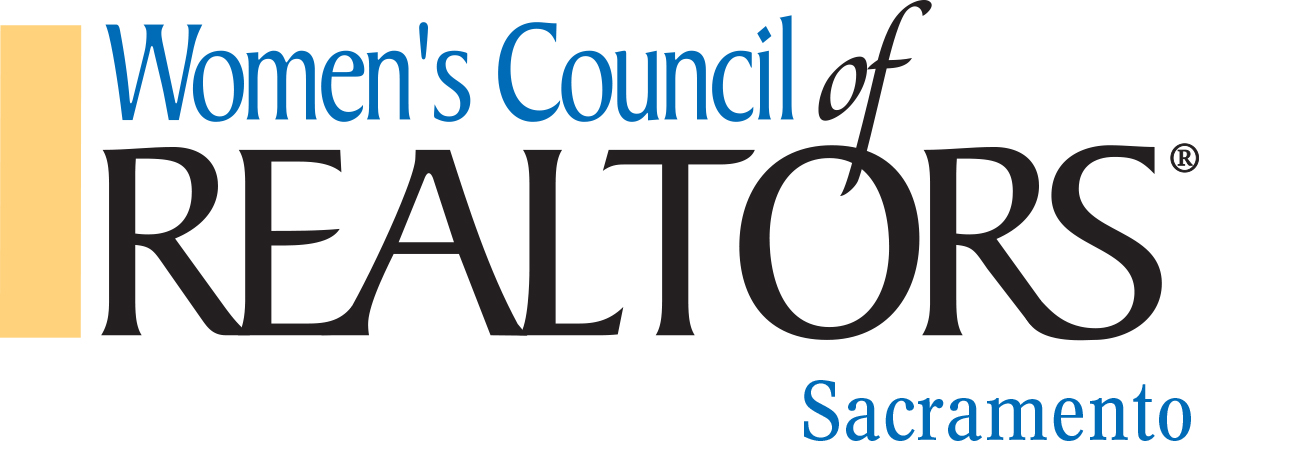 Strategic Partners RosterPlatinum Partner 2017Gold Partner 2017Clayton SpruceGuaranteed Rate916-741-4154clayton.spruce@guaranteedrate.comwww.guaranteedrate.comBenita TadenaHomebridge Financial Services916-774-8907Benita.Tadena@homebridge.comwww.HomeBridge.comSilver Partner 2017Bronze Partner 2017Sandy HighlandDelta Property Management916-486-7741, ext. 219shighland@sacdelta.netSteve and Sue GalsterWeichert, Realtors®-Galster Group916-743-6611sue@galstergroup.comwww.galstergroup.comLevel One PartnersGina BajoneInterwest Insurance Services, LLC530-406-3818gbajone@iwins.comBob BeestonPillar to Post Home Inspection916-686-4020bob.beeston@pillartopost.compillartopost.com/bobbeestonIrene HaafSterns Lending916-956-1077ihaaf@stearns.comDon HollidayState Farm Insurance916-652-4476don.holliday.tp0m@statefarm.comChuck MengBay Equity Home Loans916-730-7919cmeng@bayeq.combayequityhomeloans.com/chuck-mengMiles MinnoMiles Minno Photography916-549-5899milesminnophotography@yahoo.comSarah NguyenNeighbor’s Financial Corporation916-899-9980sarah@nfcsac.comDJ MilliganMerrill Lynch530-559-7732dmilligan@ml.comKristie BertoloAcademy Mortgage916-769-2173Kristie.Bertolo@AcademyMortage.comwww.KristieBertolo.com